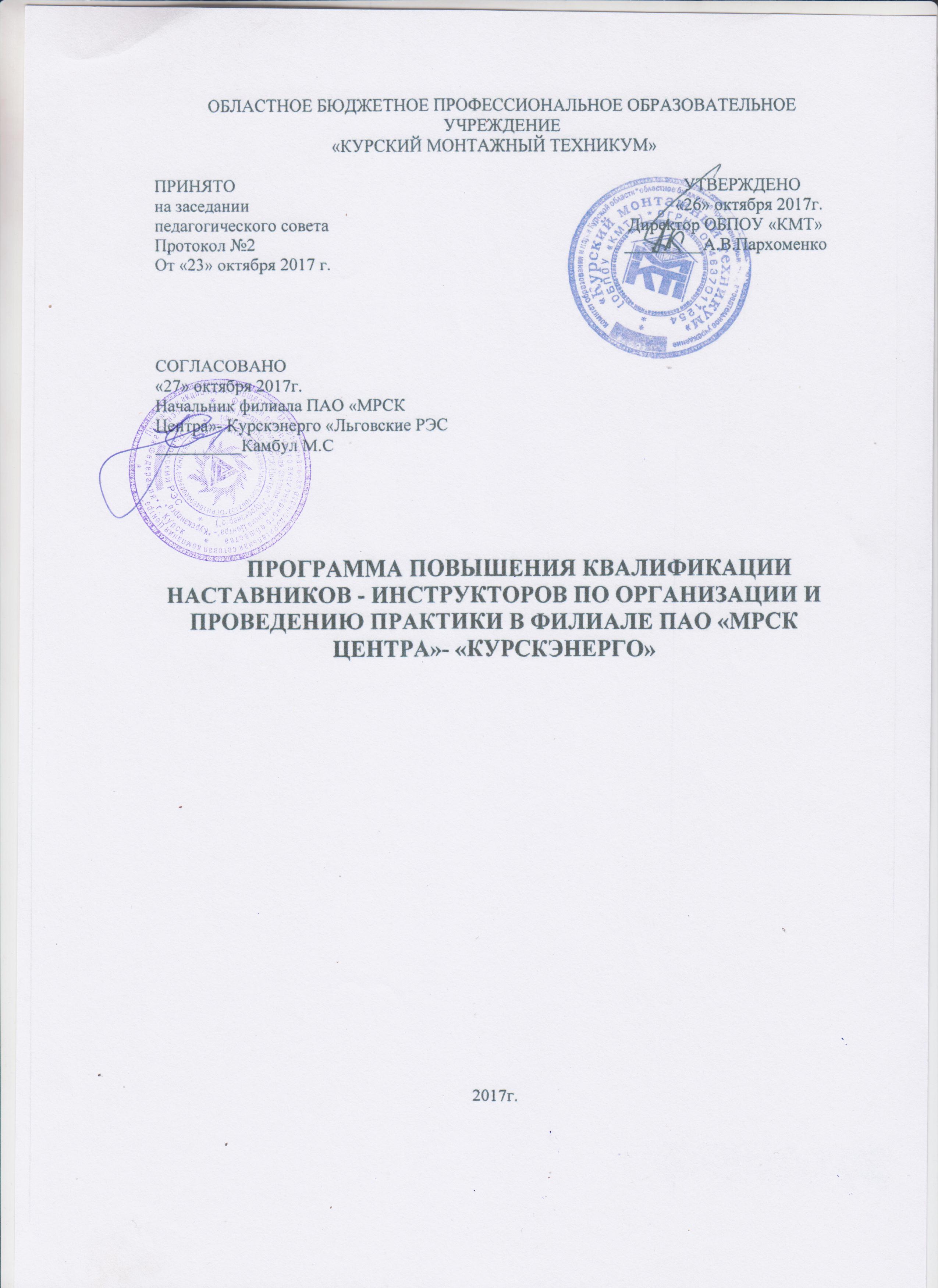 Система обучения наставников1. Целесообразно проводить обучение Наставников не менее 1 раза в год.2. Необходимо разделить обучение наставников на: первичное, при приобретении статуса Наставник по программе дополнительного профессионального образования в форме повышения квалификации «Психолого-педагогические основы деятельности наставников» (от 16 до 48 часов по запросам предприятий), систематическое, в процессе ведения наставничества в форме тренингов, семинаров, мастер-классов.3. Обучение наставников направлено на: поддержание и повышение профессионального уровня наставников; формирование и развитие умения выявлять и/или оценивать особенности (личные способности, качества и мотивы) обучающихся; формирование и развитие навыков планирования и контроля, постановки задач, делегирования полномочий, мотивации обучающихся; развитие коммуникативных навыков.Профессионально-психологический портрет наставникаНаставник должен обладать следующими личными и профессиональными качествами: способен взять на себя лидерство; является частью команды и лоялен по отношению к работодателю; проявляет терпение и готовность работать с другими людьми; инициативен; готов принять на себя ответственность наставника; готов помочь ученику в установке целей работы; принимает участие в развитии других работников; имеет богатый опыт в своей работе; понимает, что в процессе обучения могут быть необходимы изменения, то есть не рассматривает первоначальный план как догму; обладает чувством такта и дипломатичен при работе с другими людьми, которые могут быть из других возрастных и культурных групп; проявляет личную заинтересованность в ученике и помогает ему успешно освоить программу обучения; помогает ученику обрести уверенность в себе; терпелив; организует ясное, открытое двустороннее общение; понимает разницу в стилях обучения, личных качествах учеников; оказывает поддержку или подвергает конструктивной критике при необходимости, помогает совершенствоваться в течение программы обучения; помогает развивать креативное мышление и навыки решения проблем; понимает всю важность и ответственность роли, которую он играет, и получает удовлетворение от этой работы; дает ученику информацию о работодателе, которая поможет ему адаптироваться в данной компании и в этой отрасли вообще; учит собственным примером; помогает ученику приобрести такие жизненные навыки, как планирование времени, соблюдение баланса между работой и личной жизнью, умение считать деньги, принятие на себя новых обязанностей, умение справляться со стрессом, умение конструктивно критиковать и принимать критику.Критерии выбора наставников среди сотрудников предприятияКритерии выбора наставников – это совокупность требований, предъявляемых к работнику и необходимых для выполнения функций наставника, включающих: квалификационные требования, показатели результативности, профессиональные навыки, профессионально важные качества личности, личные мотивы к наставничеству,Критерии выбора наставников формируются в рамках создания системы наставничества и обеспечивают единый подход к выбору наставников.Таблица 1Показатели оценки эффективности деятельности наставникаЭффективность деятельности наставника проверяется через результативность деятельности наставляемого и экономические эффекты от работы наставника.Проверка эффективности деятельности наставника осуществляется путем проведения аттестационного зачета, (экзамена) обучаемого на рабочем месте при выполнении реального производственного задания.Экономическую эффективность работы наставника оценивает Совет по наставничеству на основании анализа документов (актов отделов контроля качества, книг жалоб и предложений, отзывов руководителей структурных подразделений о работе стажера, взаимодействии с наставником, данных информационной системы «Наставник»).Таблица сбора информации для проведения эффективности деятельностинаставника ______________________________________________________                                   Фамилия И.О.По блоку «Операциональный» по каждому показателю выставляются баллы:0- показатель не проявлен;1- показатель проявлен частично;2- показатель проявлен полностью.По блокам «Экономическая эффективность работы наставника», «Социально-психологической адаптации» по каждому показателю выставляются баллы:0- показатель не проявлен;1- показатель проявлен полностьюПо результатам оценивания делается заключение об уровне адаптации нового сотрудника на рабочем месте:8-12- Приемлемый уровень адаптации по окончании периода обучения (работник в принципе соответствует требованиям предприятия)Ниже 8 баллов- неприемлемый уровень адаптацииЕсли уровень стажера по результатам оценки приемлемый, деятельность наставника признается эффективной.В случае признания деятельности наставника неэффективной рекомендуется пройти обучение по основам психолого-педагогической компетентности наставника или освободить его от выполнения обязанностей наставника.Эффективность наставничества как системыЭффективность наставничества как системы рассчитывает корпоративная информационная система «Наставничество», как интегральная оценка по следующим показателям: рейтинговая оценка, выставленная стажером наставнику с помощью использования соответствующей опции информационной системы «наставничество» и стажеру по результатам аттестационного зачета (экзамена) на рабочем месте при выполнении реального производственного задания.Если процент стажеров, достигших по окончании обучения приемлемого уровня адаптации составляет 75-100 %, система наставничества является эффективной.При достижении показателя менее 75 % Советом по наставничеству проводится анализ причин снижения показателей эффективности наставничества и планируются мероприятия по их устранению и улучшению системы наставничества на предприятии.Тематический план и содержание программыКритерии выбора наставниковМетод оценки (источник информации)Квалификационные требованияКвалификационные требования1. Образование, соответствующее должности.Личное дело2. Стаж работы на предприятии от 2-х лет в должностиЛичное дело.3. Наличие предыдущего опыта наставничества на предприятииСвидетельство Руководителя.Показатели результативностиПоказатели результативности1. Стабильно высокий результат выполнения личного плана за отчетный период в течение 2х и более лет. Выполнение производственного плана. Свидетельство Руководителя.2. Отсутствие нареканий от руководителя, коллегПрофессиональные навыки и профессионально важные личные качестваПрофессиональные навыки и профессионально важные личные качества1. Коммуникативные навыки1.1 Умение слушать.Активно и внимательно слушает собеседника – задаёт уточняющие вопросы; уточняет содержание информации, полученной от собеседника с целью установления взаимопонимания, понятлив – умеет схватить суть основных взаимосвязей, присущих проблеме.Интервью с использованием кейсов, ситуативных вопросов.1.2 Умение говорить.Связно и логично излагает свои мысли в развёрнутой форме; говорит понятно для собеседника – излагает мысли простыми, доступными словами, учитывая уровень собеседника; придаёт информации позитивный окрас; умеет найти нужный тон и форму общения в зависимости от психологического состояния и индивидуальных особенностей человека; придерживается темы разговора, не отклоняется от неё.Интервью с использованием кейсов, ситуативных вопросов.1.3 Умение работать с возражениями. Умеет проявлять настойчивость, когда необходимо отстоять своё мнение; умеет находить аргументы, позитивно и эмоционально преподносить свою точку зрения; имеет широкий профессиональный кругозор, профессионализм при ответе на вопросы; опыт разрешения конфликтных ситуаций с клиентами.Интервью с использованием кейсов, ситуативных вопросов.Свидетельство Руководителя, коллег2. Корпоративные требования2. Корпоративные требования2.1. Дисциплина.Аккуратен – порядок в документах, на столе, рабочем местеПунктуален – всегда вовремя приходит на работу, на деловые встречи. Придерживается принятой на предприятии культуры общения, стиля. Своевременно выполняет распоряжения непосредственного руководителя. Представляет только правдивые сведения о производственном и технологическом процессе, своевременно информирует о прохождении смены.Свидетельство Руководителя, коллег2.2. Ответственность.Ориентирован на профессиональное развитие и карьерный рост в своей сфере деятельности. Осознаёт важность процедуры наставничества. Понимает, что несёт личную ответственность за результат.2.3. Внешний вид.Стиль одежды, соответствующий занимаемой должности. Умение одеваться со вкусом, аккуратно, чисто и опрятно. Ухоженность. Использует корпоративные элементы в одежде.2.4. Ориентированность на результат.Стремление добиваться высоких результатов работы. Умение эффективно решать поставленные задачи, находить оптимальный выход из проблемной ситуации, создать комфортную атмосферу взаимодействия внутри коллектива.Интервью с использованием кейсов, ситуативных вопросов.2.5. Командный стиль работы.Оказывает при необходимости помощь коллегам, берёт на себя ответственность за выполнение обязанностей, не входящих в сферу непосредственных; ориентирован на достижение коллективного результата.Свидетельство Руководителя, коллегЛичные мотивыЛичные мотивы1. Карьерный рост.Потребность в опыте управления коллективом для того, чтобы стать руководителем группы.Интервью.2. Социальный мотив.Желание помогать людям. Помочь людям раскрыться (новым сотрудникам обрести профессию).3. Статусность.Потребность приобрести статус наставника, как подтверждение профессиональной квалификации. №Показатели результативности работы наставляемого позавершении обучения (готовность к самостоятельнойработе на производстве)Показатели результативности работы наставляемого позавершении обучения (готовность к самостоятельнойработе на производстве)Экономическая эффективность работынаставника1Операциональный блокБлок социально-психологической адаптацииЭкономическая эффективность работынаставника2Следует инструкции при выполнении заданияОпределяет цель и ставитзадачи своей деятельностиОтсутствие брака вработе/отсутствиежалоб клиентов3Самостоятельно выполняет технологические операции в соответствии с техническим заданиемДобивается выполнения поставленных производственных задач посредством коммуникации с другими сотрудниками предприятияОтсутствие увольнения стажера в периодиспытательного срока4Соблюдает правила техники безопасности и санитарные нормыВыполняет свою часть командной работы в установленные срокиПриемлемый уровень адаптации по окончании периода обучения (работник в принципе соответствует требованиям предприятия)4Соблюдает правила техники безопасности и санитарные нормыПроявляет стрессоустойчивостьПриемлемый уровень адаптации по окончании периода обучения (работник в принципе соответствует требованиям предприятия)Показатели оцениванияФамилия И.О.стажераФамилияИ.О. стажераФамилияИ.О. стажераОперациональный блокОперациональный блок1Следует инструкции при выполнении задания2Самостоятельно выполняет технологические операции в соответствии с техническим заданием3Соблюдает правила техники безопасности и санитарные нормыИтого по блокуБлок социально-психологической адаптацииБлок социально-психологической адаптацииОпределяет цель и ставитзадачи своей деятельностиДобивается выполнения поставленных производственных задач посредством коммуникации с другими сотрудниками предприятияВыполняет свою часть командной работы в установленные срокиПроявляет стрессоустойчивостьИтого по блокуЭкономическая эффективность работынаставникаЭкономическая эффективность работынаставникаОтсутствие брака вработе/отсутствиежалоб клиентовОтсутствие увольнения стажера в периодиспытательного срокаПриемлемый уровень адаптации по окончании периода обучения (работник в принципе соответствует требованиям предприятия)Итого по блокуИТОГО:Наименование разделов и темСодержание материала,.Содержание материала,.Объем часов1223Введение.Повышение эффективности процесса развития персонала через внедрение многоуровневой системы наставничества.Содержание учебного материалаСодержание учебного материалаВведение.Повышение эффективности процесса развития персонала через внедрение многоуровневой системы наставничества.1.2.Роль и место системы наставничества в бизнес- системе: от целей бизнеса – к целям развития персонала. Формирование потребности в развитии персонала, выявление области развития и целей в работе с наставниками. Способы оптимизации затрат на развитие. Детализация подпроцессов развития персонала. Наставничество, как инструмент создания условий для развития по компетенциям в интересах компании.Практикум: «Применение моделей компетенций при внедрении системы наставничества».22Тема 1.1. Социально-психологические аспекты работы с наставниками.Содержание   материалаСодержание   материалаТема 1.1. Социально-психологические аспекты работы с наставниками.Особенности работы с сотрудниками разных возрастных и социальных групп. Информирование сотрудников предприятия о целях и задачах программы. Профилактика появления негативных настроений и сопротивления нововведениям в коллективе. Создание условий для преемственности поколений на предприятии. Экспертная оценка кандидатов для работы наставниками. Социально-психологическое сопровождение деятельности наставников.Мотивирование наставников. Исследования по выявлению мотивации работников к труду. Мотивы и стимулы повышения производительности труда. Профилактика профессионального выгорания.Особенности работы с сотрудниками разных возрастных и социальных групп. Информирование сотрудников предприятия о целях и задачах программы. Профилактика появления негативных настроений и сопротивления нововведениям в коллективе. Создание условий для преемственности поколений на предприятии. Экспертная оценка кандидатов для работы наставниками. Социально-психологическое сопровождение деятельности наставников.Мотивирование наставников. Исследования по выявлению мотивации работников к труду. Мотивы и стимулы повышения производительности труда. Профилактика профессионального выгорания.22Тема 1.1. Социально-психологические аспекты работы с наставниками.Практикум: «Универсальное социально-психологическое исследование коллектива».2Тема 1.2.Построение системы наставничества на предприятии.Содержание  материалаСодержание  материалаТема 1.2.Построение системы наставничества на предприятии.1.2.3.Формирование группы наставников на предприятии, алгоритм взаимодействия со структурными подразделениями, построение эффективных коммуникаций. Методическое сопровождение работы наставников. Формы реализации системы наставничества в компанииОпределение потребности в развитии; определение категорий персонала, включаемого в резерв на ключевые профессии и должности (в т.ч. внешний резерв из числа практикантов и стажеров). Оценка степени соответствия компетенций резервистов требованиям рабочих мест; технологии выявления кандидатов в наставники на ключевые профессии и должности. Технологии управления корпоративными знаниями, формирование программ развития по конкретным рабочим местамМетоды управления трудовой активностью на каждом рабочем месте. Современные тенденции регулирования оплаты труда и премирования. Монетарные и немонетарные системы стимулирования персонала. Оценка результатов труда. Контроль работы наставников222Тема 1.3. Методическое и документационное сопровождение наставничества на предприятии.1Особенности законодательства РФ и локальные нормативные документы, в которых отражены права и обязанности наставников, особенности материального стимулирования, порядок осуществления методической поддержки и сопровождения наставников. 2Итого18